Town of SomervilleMeeting minutes for April 12, 2022Meeting called to order at 5:00. In attendance were David, Austin, and Ruth.Minutes were read and approved with corrections. Finances approved.Ruth presented the Town’s new website to the Board. It was approved. David recommended that the President and Clerk-Treasurer be the administrators for the website.David reported that Bill Hutchinson’s official resignation has been filed with the Gibson County Courthouse. David talked with Georgia Straw. He also talked with Jeff Hill about our concerns regarding a new Town Board member. Jeff Hill said the replacement has to come through an election because rules have changed. David received a call from Mark Riley, the Democrat precinct committeeman for Barton Township. Mark said that we need to discuss with our attorney the matter of holding an election.David talked with Tanya from McDonald Law Office. The closing for the purchase of the building is scheduled for Monday, April 18 at 1:00. David has to go to the bank to pay the title fee via wire transfer. The cost should be about $450. David has Frontier scheduled to move the internet service from the current Town Hall to the new Town Hall for Wednesday, April 20. Ruth will call Duke Energy to transfer service effective May 1. Ruth will call Centerpoint to cancel service.David has asked Kix Freudenberg to come up with some estimates to fix drainage problems on Lincoln in front of Rex and Pansy O’Neal, Alvin and Hope O’Neal, Cliff Godley. Kix will also work on a bid to work on drainage problems on South Lincoln between the old schoolhouse and the Binge property and Glendale.David spoke with Monte Bluebaum concerning the accusation made by Azel Willis during the last meeting about David filing a complaint on behalf of the Town. Mr. Bluebaum told David that he never told Azel who it was that made the complaint. Mr. Bluebaum said he would relay to his boss, Mr. Ritchotte Azel’s allegations. Azel had said that he didn’t want the Town to owe a bill regarding IDEM’s inspection. Mr. Bluebaum said IDEM does not charge for inspections when a complaint has been filed. Tony Scott came in late and David told him about the discussion regarding needing an election to fill the vacant board member’s position. As late as 2017, positions of board members were appointed, not elected. Discussion was also held regarding if a board member has to be a registered voter or just a tax-paying citizen. Tony said that Jeff Hill told Mark Riley that Somerville has two precincts. Next meeting will be May 10 at 5:00 p.m.Meeting adjourned at 6:06 p.m.Respectfully submitted,					Approved,Ruth Strickland						David Willis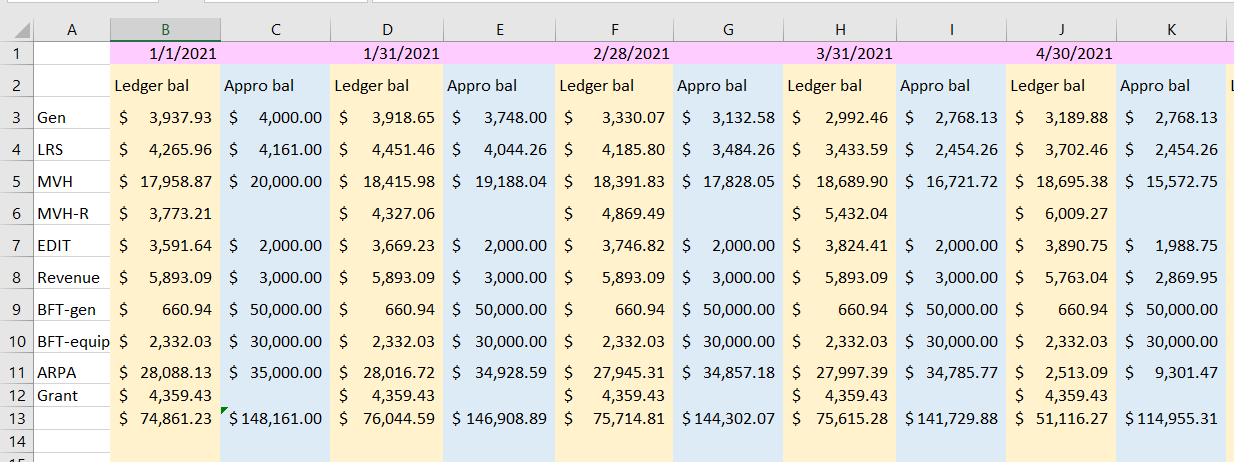 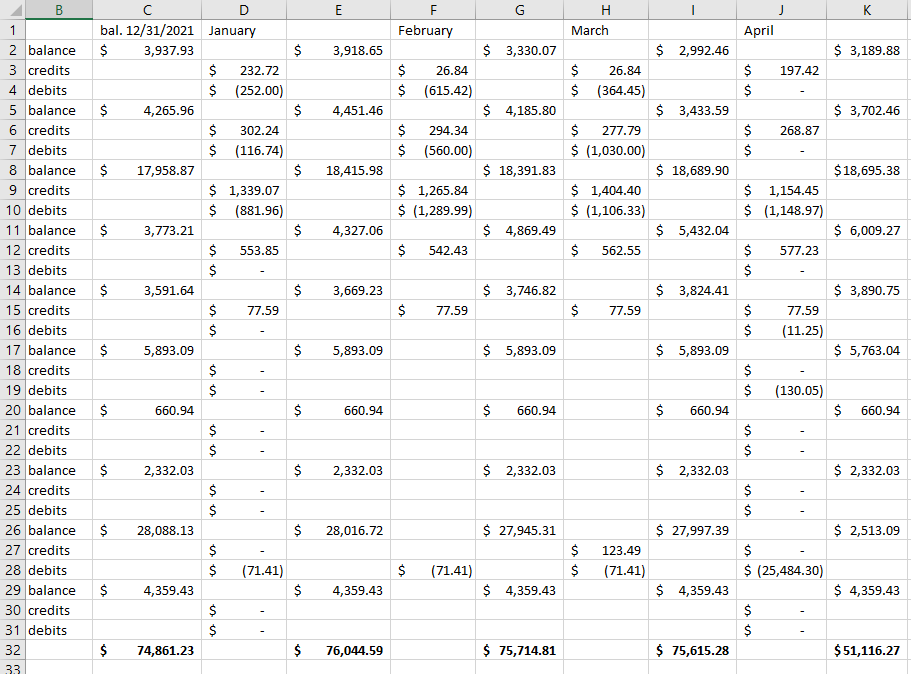 